Dzień dobry, witam Rodziców i Dzieci uczestniczące w zajęciach z zakresu pomocy psychologiczno – pedagogicznej – 02.04.2021r.Niestety większość z nas zmuszona jest pozostać w swoich domach. Zachęcam jednak do tego, aby wykorzystać ten czas na dodatkowe ćwiczenia w obszarach, które sprawiają Dzieciom jeszcze pewne trudności. Dzieci, 6 – letnie, które od września rozpoczną naukę w szkole powinny poćwiczyć:umiejętność analizy i syntezy wzrokowo – słuchowej(dzielenia wyrazów na sylaby i głoski, rozpoznawania liter, próby odczytywania wyrazów, ),znajomość liter oraz składania ich w proste wyrazy,znajomość cyfr oraz łączenia ich z odpowiednią liczbą przedmiotów,umiejętność dodawania i odejmowania w zakresie 10,doskonalenie percepcji wzrokowej, myślenia(np. układanie puzzli i układanek),umiejętność określania stron prawej i lewej,Poniżej znajdują się proste teksty, które dzieci mogą próbować odczytywać oraz karty pracy , doskonalące wymienione wyżej umiejętności:Tekst nr 1:Ala i As. Lala Ali. As Ali. Ala i Ola. As i osy. Lalka Ali – Lola. Lalka Oli – Tola. Lola i Tola.Tekst 2:Kto to ? To Ala i Ola. Ala stoi i Ola stoi. A to lalki Ali i Oli. Lola stoi i Tola stoi. Lola stoi i Tola stoi. Tekst 3:A oto As Ali i osa. As stoi. A osa lata. Ta osa lata i lata. Taka to ta osa.Karty pracy: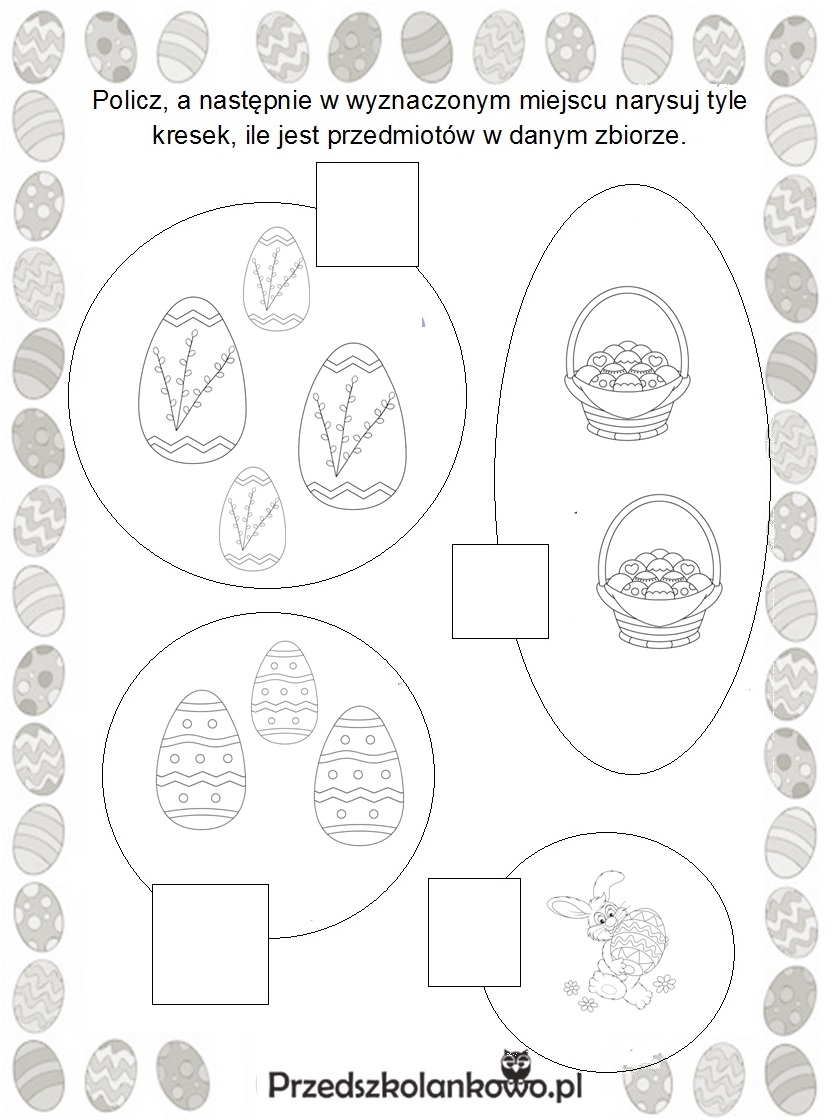 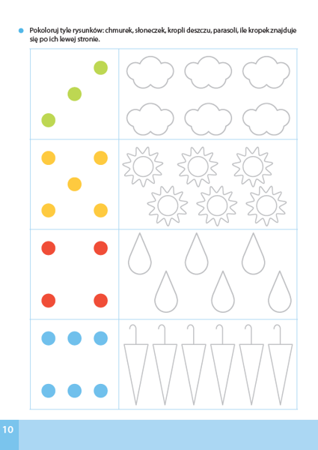 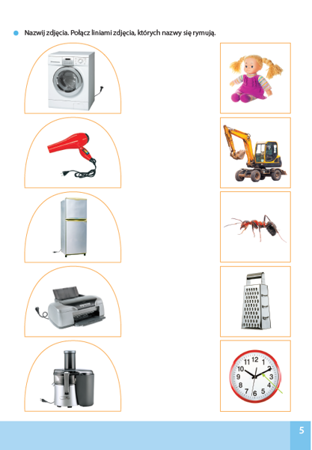 Dzieci 5 letnie natomiast :umiejętność analizy i syntezy słuchowej,umiejętność liczenia, łączenia cyfry z liczbą przedmiotów, dodawania i odejmowania,doskonalenie percepcji wzrokowej, myślenia(np. układanie puzzli i układanek)umiejętność określania stron prawej i lewej,Poniżej znajdują się karty pracy, doskonalące wymienione wyżej umiejętności: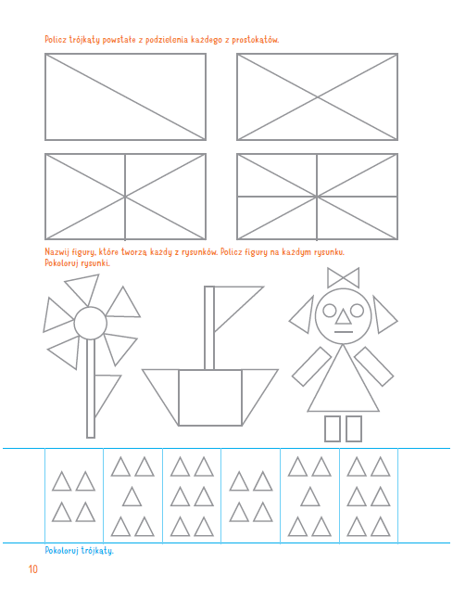 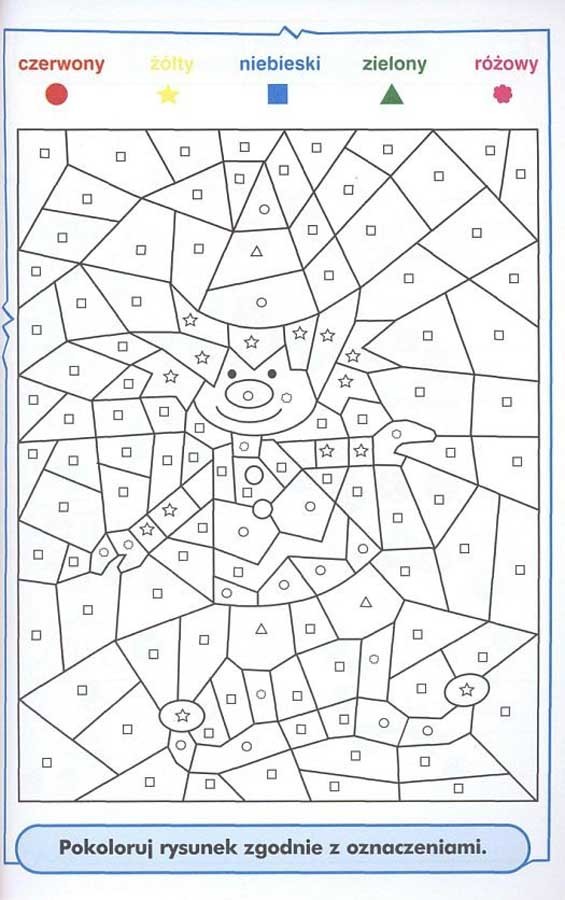 Pozdrawiam serdecznie! Do miłego zobaczenia.